Aula 02NOME DA ATIVIDADE:  LABIRINTO	A ATIVIDADE DEVE SER REALIZADA POR DUAS PESSOAS. CADA UM TERÁ UMA PEÇA PODE SER UMA TAMPINHA DE GARRAFA PET. JOGA-SE JOKEMPO QUEM VENDER AVANÇA UMA CASA COM SUA PEÇA. TIRA-SE JOKEMPO NOVAMENTE E ASSIM SUCESSIVAMENTE. QUEM CHEGAR NA CASA CENTRAL PRIMEIRO COM SUA PEÇA VENCE.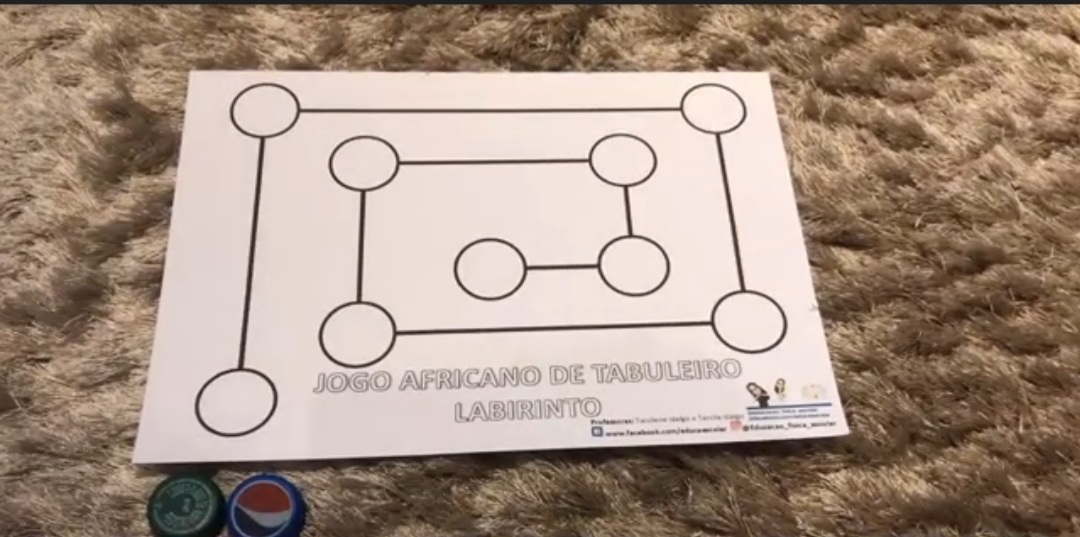 DURAÇÃO: 30 MINUTOS.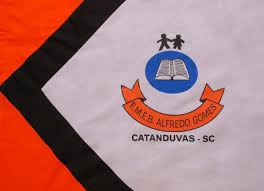 ESCOLA MUNICIPAL DE EDUCAÇÃO BÁSICA ALFREDO GOMES.RUA: CORONEL RUPP BAIRRO CENTRO OESTECATANDUVAS – SC      ANO 2021 CNPJ – 78502697/0001-96DIRETORA: IVÂNIA NORA.ASSESSORA PEDAGÓGICA: SIMONE ANDRÉA CARL.ASSESSORA TÉCNICA ADM.: TANIA N. DE ÁVILA.PROFESSORA: GABRIELA ABATTIALUNO(A):................................................................................SÉRIE: 1º ano PERÍODO MATUTINO   DISCIPLINA: EDUCAÇÃO FÍSICA 